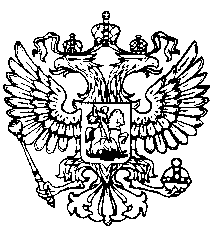                                   Российская Федерация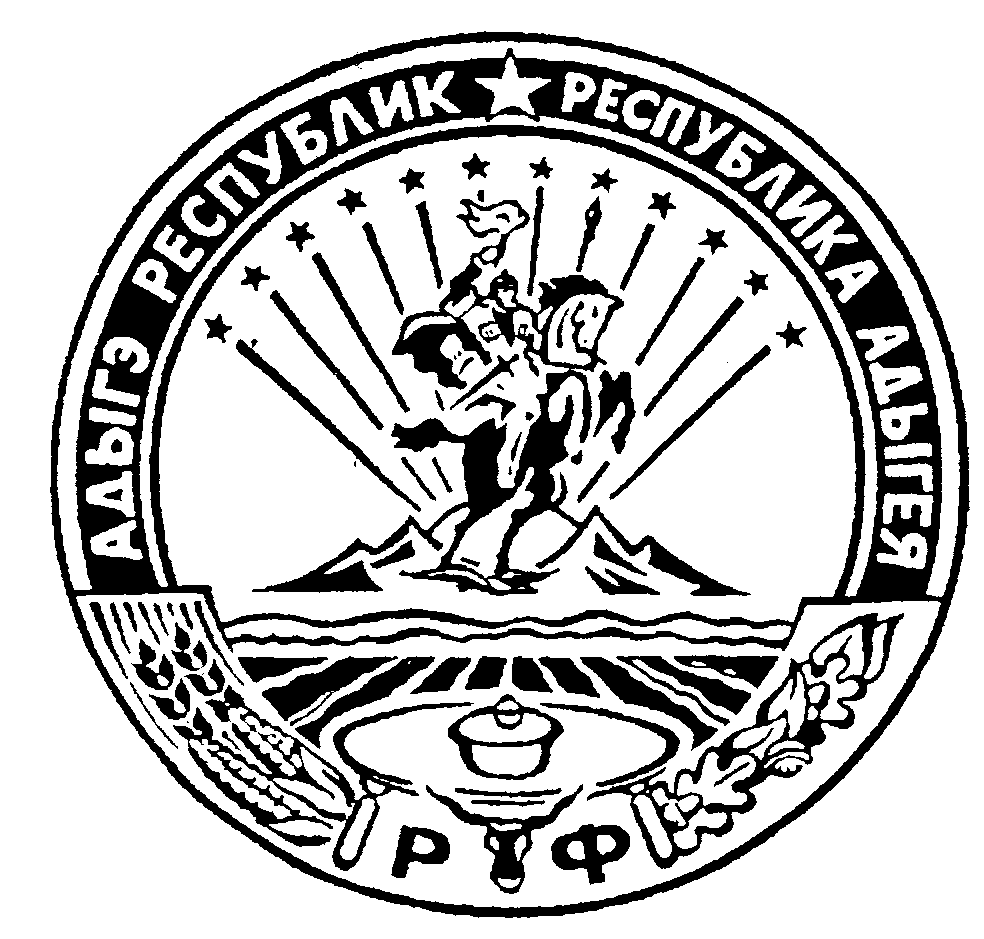                                       Республика Адыгея                                 Совет народных депутатов                               муниципального образования	             «Ходзинское сельское поселение»Р Е Ш Е Н И ЕСовета народных депутатов муниципального образования «Ходзинское сельское поселение»от «27»  июля 2016 г.                        №  112                                        а. Ходзь                   В соответствии с Федеральным Законом от 26.07.2006 № 135-ФЗ «О защите конкуренции», Федеральным законом от 21.12.2001 № 178-ФЗ «О приватизации государственного и муниципального имущества» и Приказом ФАС России от 10.02.2010 № 67»О порядке проведения конкурсов или аукционов на право заключения договоров аренды, договоров безвозмездного пользования, договоров доверительного управления имуществом, предусматривающих переход прав в отношении государственного или муниципального имущества» Совет народных депутатов МО «Ходзинскоге сельское поселение»                                                         РЕШИЛ:1.Создать единую комиссию администрации МО «Ходзинское сельское поселение»  в следующем составе:1.председатель комиссии – глава МО «Ходзинское сельское поселение» Тлостнаков Рамазан Магамедович2.Секретарь комиссии-Специалист по правовым вопросам – Афашагова Замират Тагировна;Члены комиссии-3 - главный специалист финансист администрации – Атласкиров Беслан Султанович4 Специалист по правовым вопросам – Бегеретов Абрек Шхамбиевич;2. Настоящее постановление вступает в силу со дня его подписанияГлава МО«Ходзинское сельское поселение»                                             Тлостнаков Р.М.